Муниципальное дошкольное образовательное учреждение«Бархатовский детский сад общеразвивающего вида с приоритетным осуществлением деятельности по физическому развитию детей»Проект «Здоровые зубы – здоровью любы!». 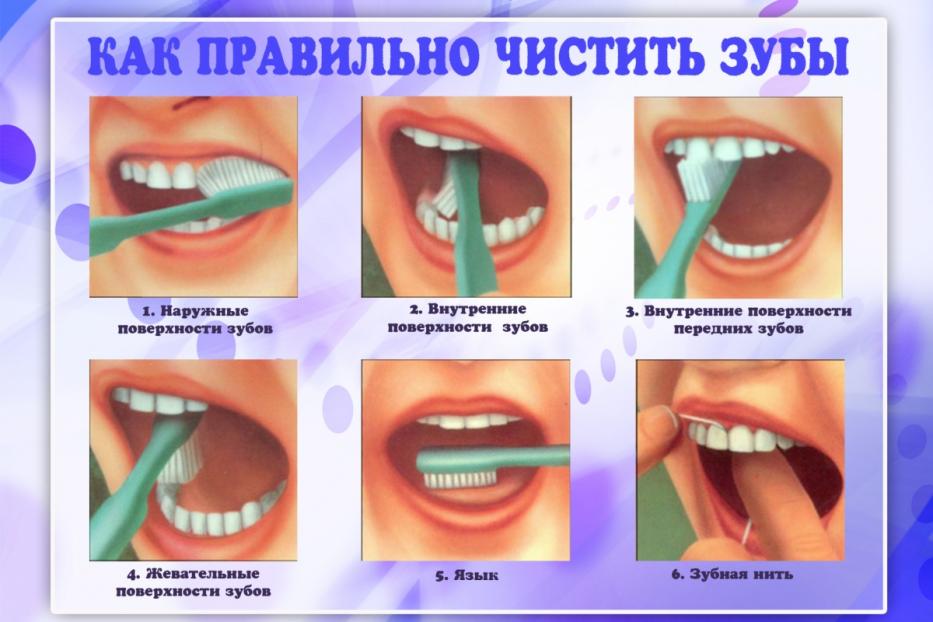 Воспитатель; Осокина Е.В.Тема проекта: «Здоровые зубы – здоровью любы!»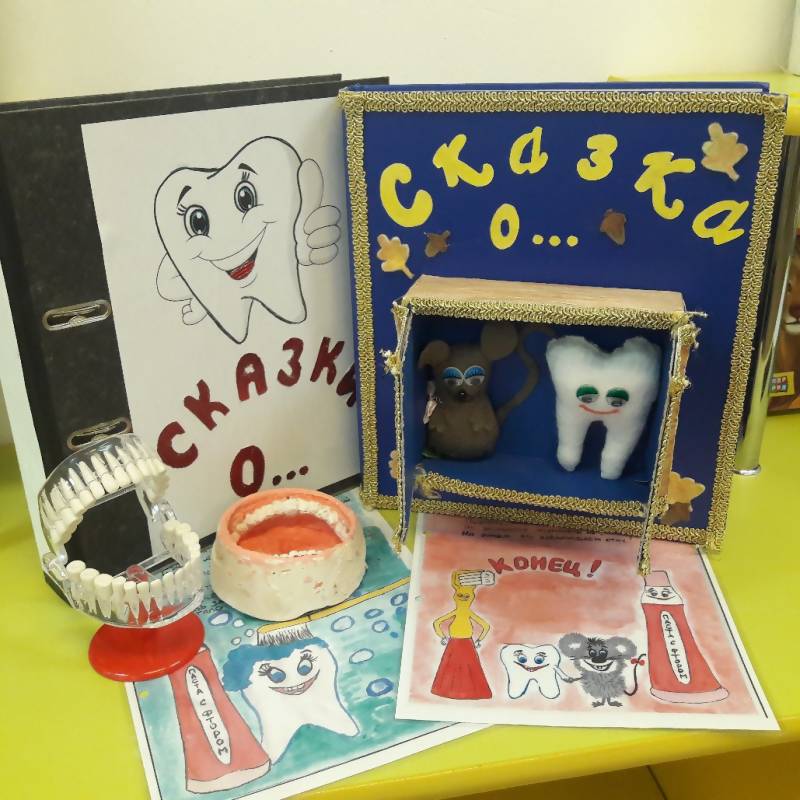 Тип проекта: познавательно - практическийВид проекта: краткосрочный.Продолжительность: краткосрочный - 2 недели.Участники проекта: дети старшей группы, воспитатели, родители воспитанников.Актуальность.В настоящее время установлено, что основные стоматологические заболевания «программируются» до рождения или в первые годы жизни. Эти заболевания отличаются в детском возрасте необычайно агрессивным течением. Исключительно высокая распространенность у детей кариеса (до 90% уже на пятом - шестом году жизни) делает эту проблему особой значимости. Тем более что зубы, пораженные кариесом, — это постоянный источник инфекций, чреватый развитием еще более серьезных общих заболеваний организма. Очаг хронической инфекции в ротовой полости становится рассадником микроорганизмов.Но мало кто задумывается, с чего же это все начинается. При наличии кариозных зубов, нездоровой слизистой микробы постепенно попадают в кровь и поражают различные органы и системы. Все эти факты позволяют сделать вывод, что помимо эстетического внешнего вида существует множество гораздо более важных причин для того, чтобы следить за здоровьем своих зубов. Каждый человек заботится о своих зубах и дёснах в меру своих возможностей и знаний. Но знания эти часто оказываются поверхностными. Неправильные представления об уходе за полостью рта часто становятся причиной проблем.Именно поэтому тема нашего проекта «Здоровые зубы» является актуальной. Две недели целенаправленной работы в данном направлении, конечно, не решит всех проблем. Но значительно поможет, во-первых, дать детям необходимую сумму знаний о гигиене полости рта, о строении и функциях зубов, во-вторых, поможет овладеть элементарными умениями и навыками в правильном уходе за зубами и, в-третьих, развить у дошкольников самостоятельность и ответственность. Наш проект реализуется не только через систему занятий, но и в свободное от занятий время (чтение художественной литературы, участие в выставках, игровая деятельность, экспериментирование  и т. д.).Цель проекта: формировать у детей гигиенические навыки по уходу за зубами, обеспечить осознанное выполнение родителями профилактических мероприятий, направленных на предупреждение заболеваний зубов и полости рта, дать детям необходимые знания о зубах; выработать на основе полученных знаний необходимые гигиенические навыки и привычки.Задачи проекта: Образовательные . 1. Расширять представление у детей о том, когда появляются первые зубы и почему они называются «молочными». 2. Расширять знания детей о строении зубов. 3. Познакомить детей с вредной и полезной для зубов пищей. 4. Познакомить с основными правилами ухода за зубами. 5. Познакомить с профессией врача-стоматолога, с инструментами, необходимыми ему для работы.Развивающие. 1. Обогащать словарный запас детей. 2. Развивать связную речь у детей. 3. Способствовать развитию психических процессов у детей: памяти, внимания, мышления, воображения. 4. Развивать коммуникативные навыки у детей, навыки актёрского мастерства. 5.Развивать мелкую моторику.Воспитательные. 1. Воспитывать у дошкольников доброжелательное отношение к посещению стоматологического кабинета, к встрече с врачом-стоматологом. 2. Воспитывать у детей желание бережно относиться к своему здоровью.Предполагаемый результат:1. Дети должны получить первичное представление о строении зубов, об уходе за ними, о вредных привычках, которые приводят к неправильному прикусу 2. Иметь простейшие представления о правильном питании, о значении витаминов для роста здоровых зубов. 3. Научиться правильно, чистить зубы 2 раза в день, пользоваться зубной нитью, после каждого приема пищи полоскать рот. 4. Иметь желание приобщиться к здоровому образу жизни 5.Не бояться посещать стоматологическую клинику.Продукт проектной деятельности:1.Создание стенгазеты « Здоровые зубы – здоровью  любы!»;2.Создание альбома «Здоровые зубки».1 этап: Подготовительный этап1. Выяснить уровень знаний детей;2. Сбор информации о гигиене полости рта;3. Подбор песен, стихов, рассказов по теме;4. Подбор иллюстративного материала о гигиене полости рта;5. Подготовка выставки зубных щеток, пасты и зубочисток;6. Изготовление памяток для родителей: «Здоровые зубы - хорошее настроение», «Пять правил здоровых зубов»;7.  Разработка дидактических игр «Что полезно для зубов», «Собери картинку», «Запрещается – разрешается», «Какие у нас зубы»;8. Привлечение родителей к сбору материала  для выставки детских фотографий «Как я ухаживаю за своими зубами»;9. Подготовка консультаций для родителей по теме проекта.2 этап:  Основной этапПознавательное развитиеНОД: «Наши зубы».- раскрыть строение и функции зубов;- объяснить причину болезни зубов;- познакомить детей с правилами ухода за зубами;- формировать потребность в сохранении зубов здоровыми;- приучать ребенка быть внимательным к себе, к состоянию своих зубов.НОД: «Вредные и полезные продукты для зубов»- уточнить знания детей о необходимости беречь зубы, глаза, уши;- знать основные правила ухода за этими частями тела;- воспитывать умение и желание беречь свой организм.Речевое развитиеБеседа «Зубы»-раскрыть строение и функции зубов,- объяснить причины болезни зубов,-формировать потребность в сохранении зубов.Беседа «Для чего нужно чистить зубы».-выяснить понимание детей о значении ухода за зубами.Беседа «Питание и здоровые зубы».-сформировать понятие о том, что здоровье зубов зависит и от пищи, которую мыпринимаем.Беседа «Профессия врач-стоматолог»-познакомить с профессией стоматолога;-воспитывать доброжелательное отношение к посещению стоматологического кабинета, к  встречи с врачом – стоматологом.Беседа «Моя зубная щетка» - учить детей следить за чистотой своей щеткой.Составление описательного рассказа: «Моя зубная щетка»Проблемная ситуация: «Что делать, если зуб заболел? »Социально-коммуникативное развитиеА. Анпилова «Зубки заболели»Г. Зайцева «Крепкие-крепкие зубы»Б. Заходер «Все о зубах»Н. Коростылев «Королева Зубная щетка»К. Чуковский «Мойдодыр»Разучивание стихов:- С. Чудин «Зубная щетка», А. Обухова «Надо чистить каждый зуб», Д.Пономарева«Чистить зубы», Э.Кийг «Щетка с пастой»….Сюжетно-ролевая игра «Идем в магазин за полезными продуктами»-закреплять в ходе игры знания о полезных продуктах.«Поликлиника»Дидактические игры и упражнения:«Запрещается – разрешается» - отрабатывать навык последовательности правил ухода за полостью рта. «Что полезно для зубов» - закреплять знания детей о полезной и вредной пищи для здоровья зубов. «Что есть во рту» - учить детей называть части полости рта, описывать их.«Какие у нас зубы» - формировать понятие о строении и функции зубов.Игры по развитию речи:«Сосчитай до 5», «Скажи много», «Образуй новое слово», «Многозначные слова», «Когда так говорят», «Подбери признак». Детское экспериментированиеОпыт с лимонной кислотой-дать детям возможность, понять, что от воздействия вредных факторов разрушаетсязащитная оболочкаПрактическая деятельность: «Как правильно чистить зубы» - учить правильно и последовательно чистить зубыХудожественно-эстетическое развитие:коллективный коллаж «Корзина продуктов», «Улыбка»художественное творчество:- рисование «Моя зубная щетка и зубная паста» «Зубная Фея»- пластилинография «Здоровые зубы»-лепка «Веселый зубик, грустный зубик »- аппликация «Зубные принадлежности»Работа с родителями:Привлечение родителей к оформлению уголка зубных принадлежностей.Анкетирование «Умеет ли ваш ребенок ухаживать за зубами»Консультация «Как научить ребенка ухаживать за зубами»Индивидуальные консультации и беседы«Как правильно выбрать зубную щетку и зубную пасту»Памятка «Здоровое питание дошкольников», «Здоровые зубы – красивая улыбка»Папка-передвижка «Как сохранить у ребенка здоровые зубы? »Консультация «Советы для сохранения зубов»Наблюдения родителей в домашних условиях: «Уровень принятия ребенком правил уходаза ротовой полостью»Наглядно-текстовая информация папка – передвижка: «Все о зубах»3 этап: Итоговый1. Создание стенгазеты « Здоровые зубы – здоровью  любы!» 2.Создание альбома «Здоровые зубки».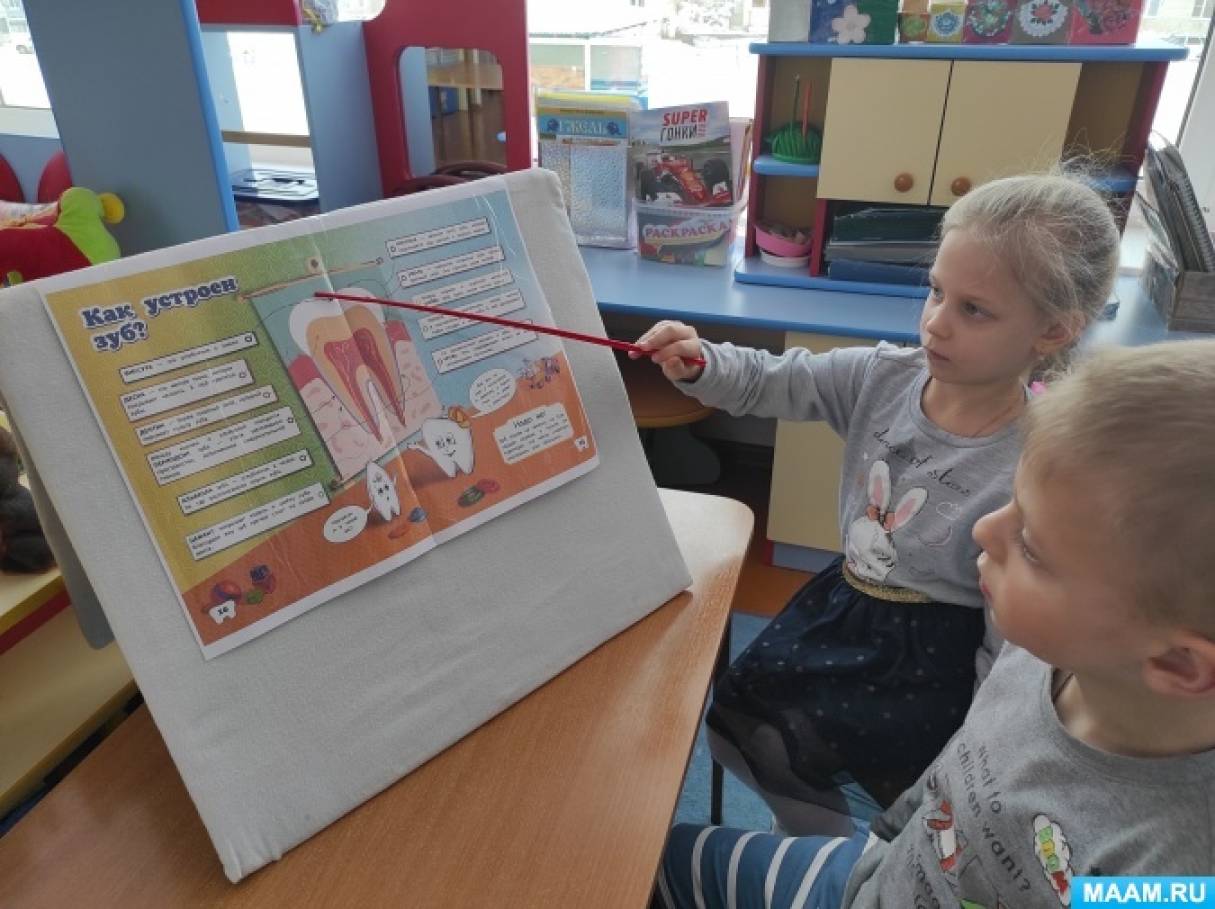 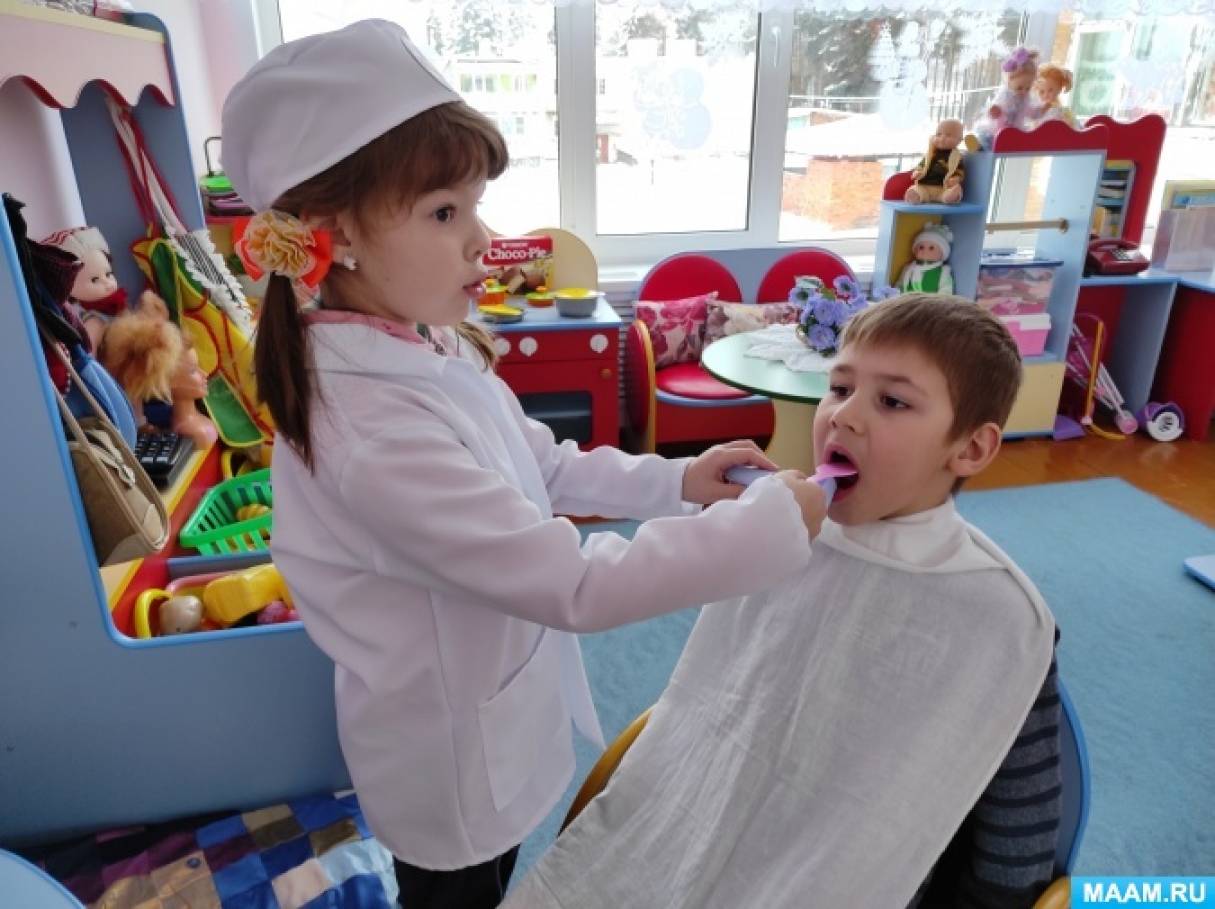 